ХАНТЫ-МАНСИЙСКИЙ АВТОНОМНЫЙ ОКРУГ- ЮГРАТЮМЕНСКАЯ ОБЛАСТЬХАНТЫ-МАНСИЙСКИЙ РАЙОНСЕЛЬСКОЕ ПОСЕЛЕНИЕСЕЛИЯРОВОСОВЕТ ДЕПУТАТОВРЕШЕНИЕот 19.12.2019                                                                                       №	 51О внесении изменений в решение Совета депутатов сельского поселения Селияровоот 12.01.2012 № 158 «Об утверждении  генерального плана сельского поселения Селиярово»В целях создания условий для развития территории, эффективного землепользования и застройки, обеспечения прав и законных интересов граждан и юридических лиц, на основании Градостроительного кодекса Российской Федерации, Федерального закона от 06.10.2003 № 131-ФЗ «Об общих принципах организации местного самоуправления в Российской Федерации», руководствуясь Уставом сельского поселения Селиярово, учитывая результаты публичных слушаний (протокол от 13.11.2019, заключение о результатах общественных обсуждений от 13.11.2019), Совет депутатов сельского поселения СелияровоРЕШИЛ:	1.Внести в решение Совета депутатов сельского поселения Селиярово от 12.01.2012 № 158 «Об утверждении генерального плана сельского поселения Селиярово» изменения, изложив приложение к нему согласно приложению к настоящему решению.2. Обнародовать настоящее решение в установленном порядке и размещению на сайте администрации Ханты-Мансийского района в разделе «Сельские поселения-Селиярово)	2. Решение вступает в силу после его официального опубликования (обнародования).Глава сельского поселения                                                                А.А. ЮдинПриложениек решению Совета депутатов сельского поселения Селиярово от 19.12.2019                  № 51Генеральный план 
сельского поселения Селиярово
Глава 1. Положение о территориальном планированииСОДЕРЖАНИЕ:1 общие положения	32 сведения о видах, назначении и наименованиях планируемых для размещения объектов местного значения сельского поселения, их местоположение и основные характеристики	53 Параметры функциональных зон, а также сведения о планируемых для размещения в них объектах федерального значения (ОФЗ), объектах регионального значения (ОРЗ), объектах местного значения (омз), объектах иного значения	6Статья 1. Общие положенияНастоящее Положение о территориальном планировании (далее по тексту также – Положение) сельского поселения Селиярово Ханты-Мансийского района Ханты-Мансийского автономного округа – Югры (далее по тексту также – сельское поселение Селиярово, муниципальное образование, поселение, сельское поселение) подготовлено в соответствии со статьей 23 Градостроительного кодекса Российской Федерации в качестве текстовой части Генерального плана сельского поселения Селиярово Ханты-Мансийского района Ханты-Мансийского автономного округа – Югры (далее по тексту также – генеральный план), содержащей:общие сведения; сведения о видах, назначении и наименованиях планируемых для размещения объектов местного значения поселения, их основные характеристики, их местоположение (для объектов местного значения, не являющихся линейными объектами, указываются функциональные зоны), а также характеристики зон с особыми условиями использования территорий в случае, если установление таких зон требуется в связи с размещением данных объектов;параметры функциональных зон, а также сведения о планируемых для размещения в них объектах федерального значения, объектах регионального значения, объектах местного значения, за исключением линейных объектов.Территориальное планирование сельского поселения осуществляется в соответствии с действующим федеральным и областным законодательством, муниципальными правовыми актами и направлено на комплексное решение задач развития муниципального образования и решение вопросов местного значения, установленных Федеральным законом от 06.10.2003 № 131-ФЗ "Об общих принципах организации местного самоуправления в Российской Федерации".При подготовке генерального плана поселения учтены социально-экономические, демографические и иные показатели развития муниципального образования.Основные задачи генерального плана:выявление проблем градостроительного развития территории поселения, обеспечение их решения;определение основных направлений и параметров пространственного развития поселения, обеспечивающих создание инструмента управления развитием территории поселения на основе баланса интересов федеральных, областных и местных органов публичной власти;создание электронного генерального плана на основе компьютерных технологий и программного обеспечения, а также требований к формированию ресурсов информационной системы обеспечения градостроительной деятельности.Генеральный план устанавливает:функциональное зонирование территории сельского поселения;границы населенных пунктов, входящих в состав поселения;характер развития муниципального образования с определением подсистем социально-культурных и общественно-деловых центров на основе перечня планируемых к размещению объектов местного значения;направления развития жилищного строительства за счет сноса ветхого и аварийного жилья, а также путем освоения незастроенных территорий;характер развития сети транспортной, инженерной, социальной и иных инфраструктур.Генеральный план сельского поселения разработан на расчетный срок реализации до 2039 года. Первая очередь реализации генерального плана – 2024 год. Последующие этапы реализации генерального плана, их сроки определяются органами местного самоуправления сельского поселения Селиярово исходя из социально-экономической обстановки в Ханты-Мансийском районе Ханты-Мансийского автономного округа – Югры, финансовых возможностей местного бюджета.Статья 2. Сведения о видах, назначении и наименованиях планируемых для размещения объектов местного значения сельского поселения, их местоположение и основные характеристикиСтатья 3. Параметры функциональных зон, а также сведения о планируемых для размещения в них объектах федерального значения (ОФЗ), объектах регионального значения (ОРЗ), объектах местного значения (омз), объектах иного значенияГлава 2. Карта планируемого размещения объектов местного значения сельского поселения Селиярово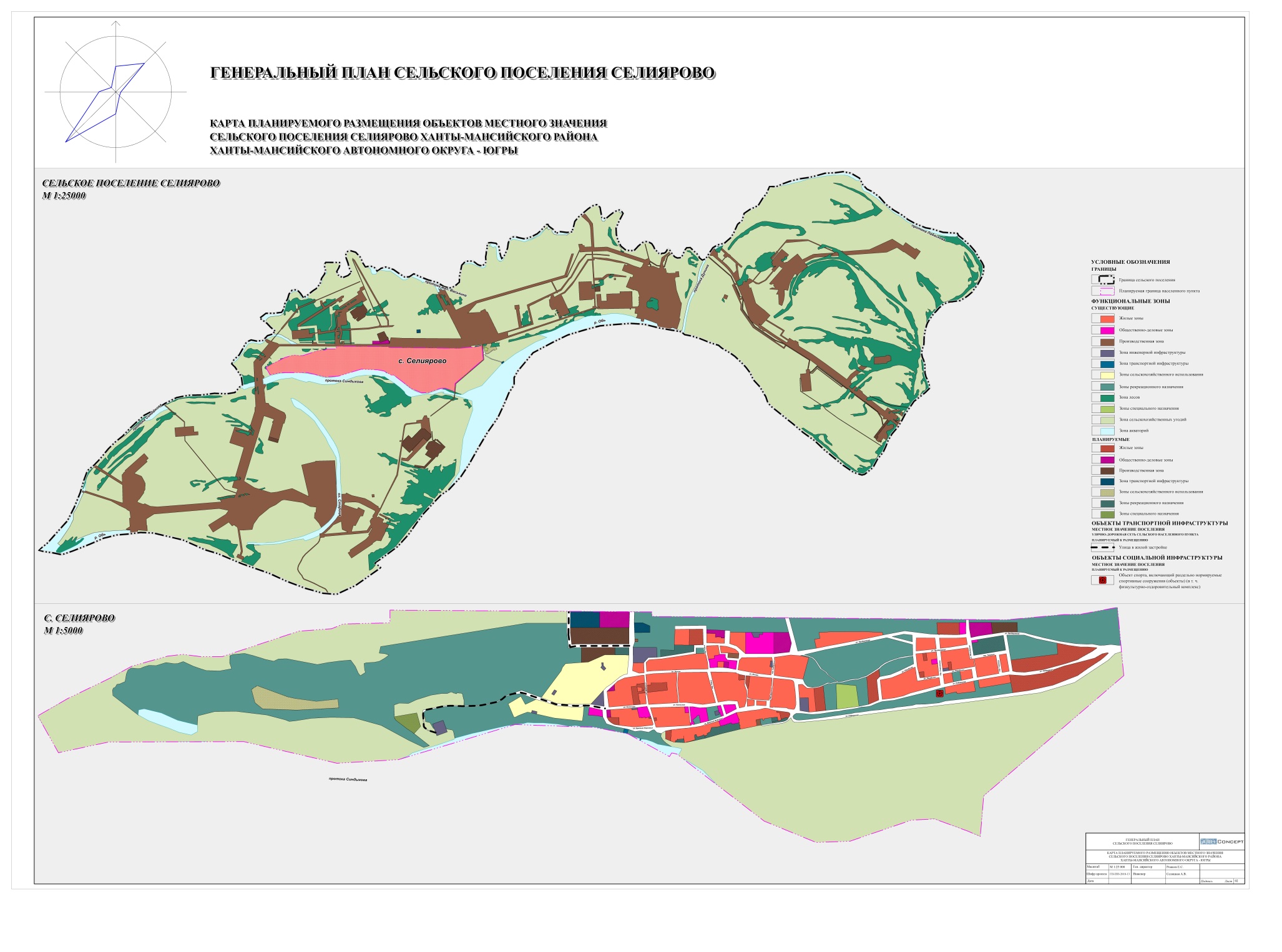 Глава 3. Карта функциональных зон сельского поселения Селиярово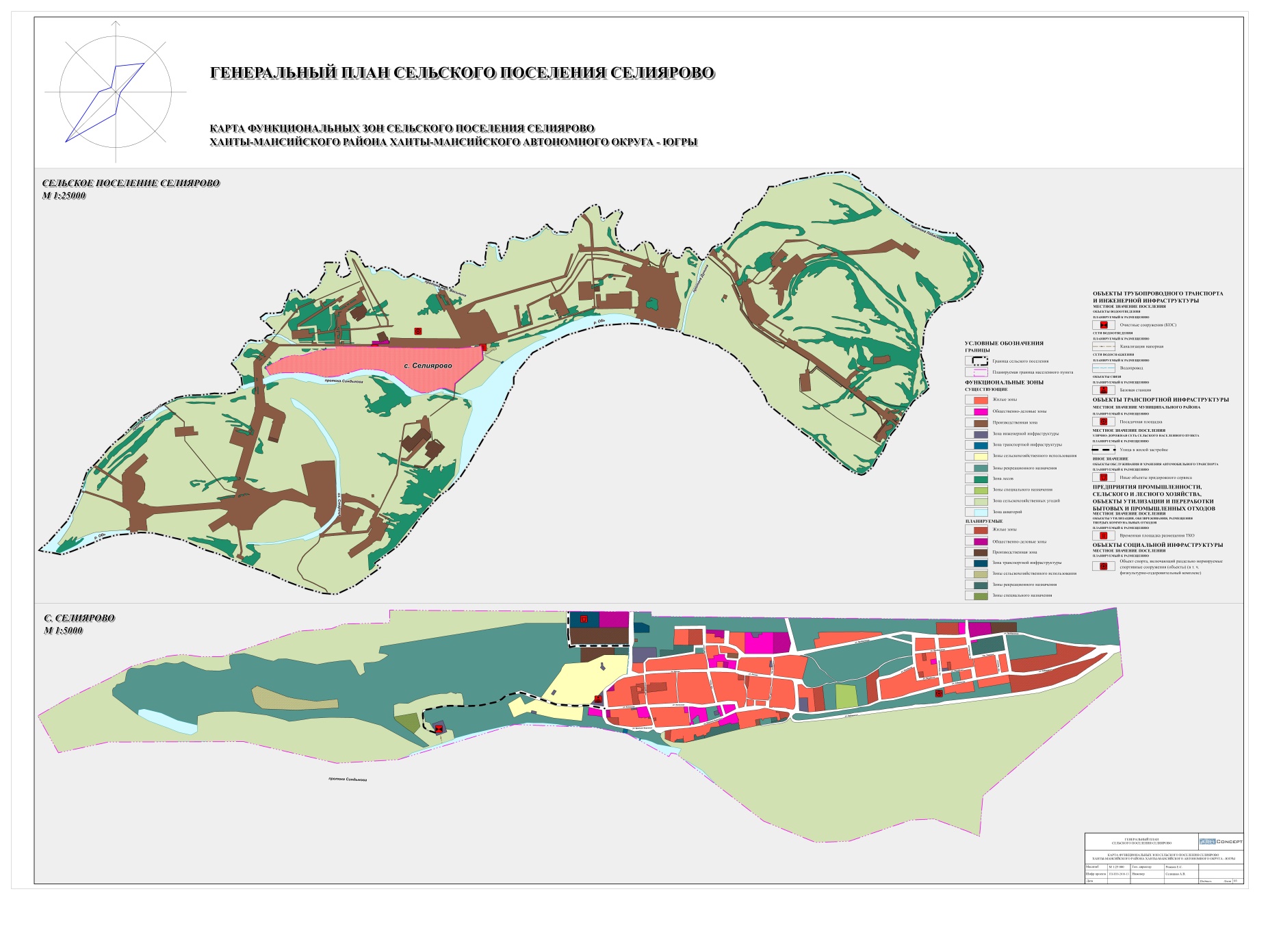 Глава 4. Карта границ населенного пункта, входящего в состав сельского поселения Селиярово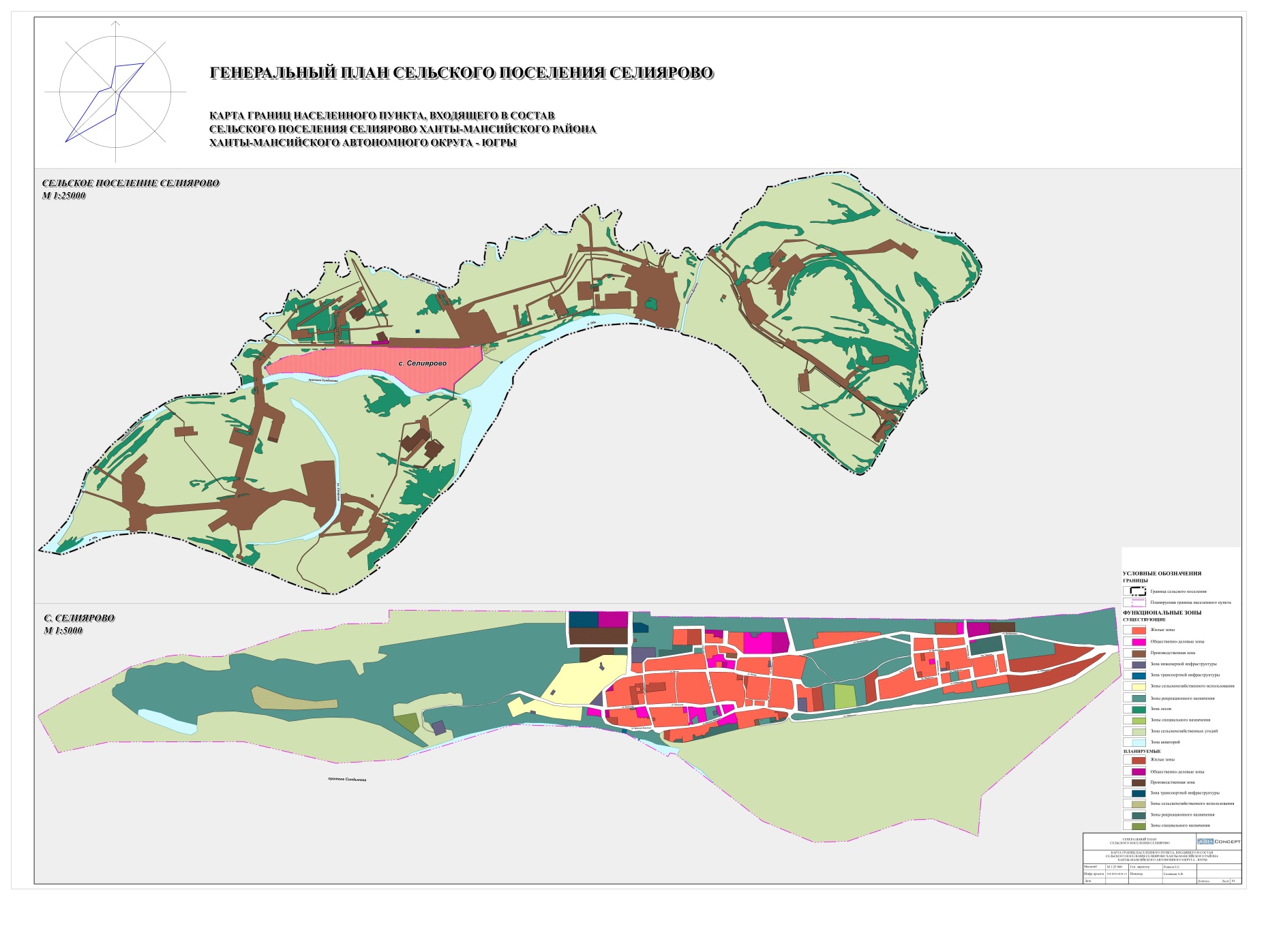 № п/пВид объектаНазначение, наименование, местоположениеОсновные характеристикиСрок реализацииСрок реализацииНаименование функциональной зоныХарактеристики зон с особыми условиями использования№ п/пВид объектаНазначение, наименование, местоположениеОсновные характеристики1 очередь 2024 г.Расчётный срок 2039 г.Наименование функциональной зоныХарактеристики зон с особыми условиями использования1Объекты физической культуры и массового спортаДетская спортивно-игровая площадка по          ул. Набережная                               с. Селиярово1 объект-строительствоРекреационная зонаУстановление не требуется2Объекты улично-дорожной сетиАвтомобильная дорога общего пользования местного значения от             ул. Колхозной до планируемых канализационных очистных сооружений     с. СелияровоОбщая протяженность  1,0 км-строительство-Установление не требуется3Объекты улично-дорожной сетиАвтомобильная дорога общего пользования местного значения для обеспечения планируемой индивидуальной жилой застройки                                      с. СелияровоОбщая протяженность   2,6 км-строительство-Установление не требуется№ п/пНаименованиеПараметры функциональных зонПараметры функциональных зонСведения о планируемых объектахСведения о планируемых объектахСведения о планируемых объектахСведения о планируемых объектахСведения о планируемых объектах№ п/пНаименованиеПлощадь, гаФедерального значенияРегионального значенияМестного значения муниципального районаМестного значенияИного значения1Общая площадь поселения7716,7100,02Жилая зона36,80,53Общественно-деловая зона5,80,14Зона инженерной инфраструктуры1,60,1Канализационные очистные сооружения 600 м3/сут – 1 объектБазовая станция – 1 объект5Зона транспортной инфраструктуры1,40,1Объекты обслуживания и хранения автомобильного транспорта  – 1 объект6Зона рекреационного назначения83,51,1Детская спортивно-игровая площадка – 1 объект7Зоны сельскохозяйственного использования12,90,28Зона сельскохозяйственных угодий5251,268,19Производственная зона1144,114,710Зона специального назначения2,60,1Временная площадка для размещения твердых коммунальных отходов – 1 объект11Зона акваторий354,14,512Зона лесов804,310,313Зона территорий общего пользования18,40,2